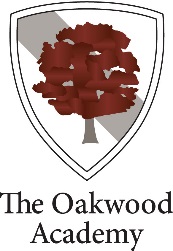 PERSON SPECIFICATION FOR HEAD OF MFLEssentialDesirableQualificationsQTS Degree level qualification in SpanishGood Honours Degree Further Professional QualificationsTeachingAble to teach full range of ability 11-16. Able to create an excellent climate for learning within teaching area. Able to use a range of strategies to promote learning. Able to manage and encourage good behaviour. Able to develop positive and meaningful relationships with students. Able to make appropriate use of ICT for learning. Understanding of how to use data to inform planning and improve students’ performance. Understanding of a range of assessment for learning approaches, including grades where appropriate. Able to communicate with students, parents and carers about student’s progress.Able to develop best practice through wide range of imaginative approaches. Participation/development of extra-curricular activities. Engaged with developments in teaching and learning strategies to raise achievement.Personal QualitiesEnthusiasm Team-working skills Reliability and Integrity Personal Organisation FlexibilityStrategic Planning Engagement in own continuous professional developmentMotivational skills